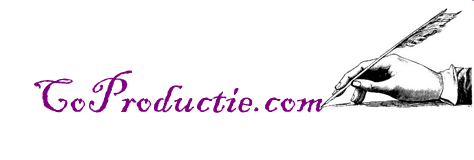 Intakeformulier CoProductie.comGelieve dit intakeformulier zo goed en uitgebreid mogelijk invullen. Dit stelt mij in staat om te zien wat jij precies wanneer van mij verwacht en om goed te kunnen bepalen óf en hoe ik jou kan helpen. 
Je kunt dit formulier emailen naar colette@coproductie.com. Alvast bedankt!Datum: 4 december 2012ContactgegevensOpleidingHulpvraagTijdsplanningOverige opmerkingenNaam:Straat + huisnummer:Postcode:Woonplaats:Telefoonnummer:Emailadres:Onderwijsinstelling:Opleiding/ specialisatie:Niveau (MBO/ HBO/ WO/ anders):Voltijds/ deeltijd:Waar wil jij mijn hulp bij inzetten?(bijv. (afstudeer-) scriptie, studiebegeleiding, paper, onderzoek)Wat is het onderwerp van jouw scriptie/ onderzoek/ paper/ afstuderen?Waar heb jij problemen mee? Waar loop je op vast?Wat verwacht jij van mij?Waar moet ik in het bijzonder op letten?Welke informatie heb ik van jou nodig om jou goed te kunnen begeleiden? (bijv. jouw werk, afstudeerhandleiding)Wanneer ben jij begonnen met jouw opdracht (afstuderen, paper, o.i.d.)?Wanneer moet jij uiterlijk klaar zijn?Wat heb je al afgerond en in welke fase ben je nu?Wanneer is jouw eerstvolgende deadline en wat moet je dan opleveren?Hoeveel uur wil jij mij inzetten?Op welke termijn wil jij mij inzetten?Hoe vaak wil jij mij inzetten?Heb jij een baan naast je studie? 
Zo ja, ongeveer hoeveel uur per week?Ongeveer hoeveel uur per week ben jij in staat om zelf aan jouw stuk te werken?Zijn er verder nog zaken die jij kwijt wilt zodat ik jou nog beter kan helpen?